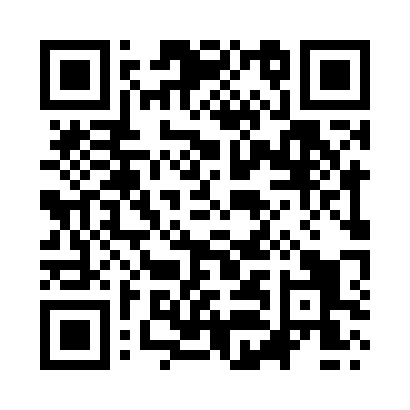 Prayer times for Upper Poppleton, North Yorkshire, UKMon 1 Jul 2024 - Wed 31 Jul 2024High Latitude Method: Angle Based RulePrayer Calculation Method: Islamic Society of North AmericaAsar Calculation Method: HanafiPrayer times provided by https://www.salahtimes.comDateDayFajrSunriseDhuhrAsrMaghribIsha1Mon2:534:381:096:519:3911:242Tue2:534:381:096:509:3911:243Wed2:544:391:096:509:3811:244Thu2:554:401:096:509:3811:235Fri2:554:411:096:509:3711:236Sat2:564:421:096:509:3711:237Sun2:564:431:106:499:3611:238Mon2:574:441:106:499:3511:229Tue2:574:451:106:499:3411:2210Wed2:584:461:106:489:3311:2211Thu2:594:481:106:489:3211:2112Fri2:594:491:106:479:3111:2113Sat3:004:501:106:479:3011:2014Sun3:014:511:116:469:2911:2015Mon3:024:531:116:469:2811:1916Tue3:024:541:116:459:2711:1917Wed3:034:551:116:459:2611:1818Thu3:044:571:116:449:2411:1719Fri3:044:581:116:439:2311:1720Sat3:055:001:116:429:2211:1621Sun3:065:011:116:429:2011:1522Mon3:075:031:116:419:1911:1523Tue3:085:041:116:409:1711:1424Wed3:085:061:116:399:1611:1325Thu3:095:071:116:389:1411:1226Fri3:105:091:116:379:1211:1227Sat3:115:111:116:369:1111:1128Sun3:125:121:116:359:0911:1029Mon3:125:141:116:349:0711:0930Tue3:135:161:116:339:0611:0831Wed3:145:171:116:329:0411:07